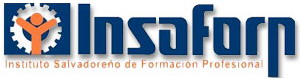 REFERENCIA 38/2018“Expediente completo de Licitación Publica 06/2018”APROBACION DE COMISION DE EVALUACION-SOLICITUD DE PUBLICACION-APROBACION DE BASES DE LICITACION PÚBLICA-VISTO BUENO A BASES DE LICITACION PÚBLICA-MEMORANDUMS GENRADOS POR PROCESO-APROBACION DE ESPECIFICACIONES TECNICAS-CERTIFICACION DE DISPONIBILIDAD PRESUPUESTARIA-SOLICITUDES DE ACLARACIONES A OFERTAS PRESENTADASFORMULARIOS DE ENTREGA DE DECLARACION DE GARANTIAS-CORREOS DE RECEPCION DE ACLARACIONES Y ENMIENDAS-OFERTAS COMPLETAS DE LAS EMPRESAS PARTICIPANTES-INFORME DE EVALUACION A OFERTAS CON NOTAShttps://www.dropbox.com/sh/04pm81rknh9p1h0/AABP8qbqVTntDbxytS4vpzAHa?dl=0